Nirmal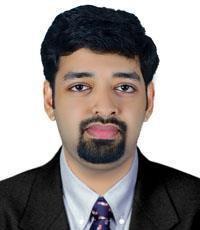 Email: nirmal.389993@2freemail.comCareer Objective:To work with an enterprise where I can deliver the maximum and also which gives a platform for growth both professionally and personally.About Nirmal:Having secured a Masters degree in Commerce from the prestigious Madras Christian College, Nirmal has extended his immaculate dexterity to his various employers for more than 4 years. Within this short span he has worn the hat of an operations assistant, accounts executive and Senior Accountant . He has hand on experience in commercial due diligence, book keeping, maintaining inventory records, reporting of financials records to highlight a few. He is multilingual and is a team player.Experience Details:•	Warehouse In-charge (looking after Tyre in-bound & out-bound)•	Order taking from dealers and its billing.•	Handling 22000sq ft. WarehouseTeam Management.Analyzing Invoice details in SapAnalyzing the current stock details and changing the location of the stock.Calculating the stock valueAnalyzing & Settlement of TAC items (TYRE AGAINST CLAIM)Verifying the monthly stock detailsPurchase Order Creation in MIGOVerifying the billing detailsEducational Qualifications:Computer SkillsKey Projects done:Performance appraisal of south Indian bankStudy on housing loan schemes of HDFC & ICICI bank Ltd.Chamakala Harmony Trading ,Designation : Senior AccountantDesignation : Senior AccountantPhalaborwa , SouthModule: Vector /SigmaAfrica June 2017- JanRoles & ResponsibilitiesRoles & Responsibilities2019•   Daily Monitoring of cash flow for Outlets, Sales and Gross Profit•   Daily Monitoring of cash flow for Outlets, Sales and Gross Profit•   Monitoring Stock position in Outlets.•   Monitoring Stock position in Outlets.•   Ensuring GRV are done properly corresponding to Invoice.•   Ensuring GRV are done properly corresponding to Invoice.•   Monthly Reconciliation of Creditors/Vendor Ledger•   Monthly Reconciliation of Creditors/Vendor Ledger•   Timely payment to suppliers without losing discounts•   Timely payment to suppliers without losing discounts•   Giving approval for Creditors &bank payments•   Giving approval for Creditors &bank payments•   Preparing Monthly Performance Chart of Outlets•   Preparing Monthly Performance Chart of Outlets•   Prepare Monthly Tax, Purchase & Sales Report for Book keeper.•   Prepare Monthly Tax, Purchase & Sales Report for Book keeper.•   Fleet Card Management & Stock Taking at outlets.•   Fleet Card Management & Stock Taking at outlets.•    Consolidating orders of Outlets & placing them together to get good price & discounts.•    Consolidating orders of Outlets & placing them together to get good price & discounts.•   Overall Monitoring of outlets.•   Overall Monitoring of outlets.•   Capturing Expense & controlling them.•   Capturing Expense & controlling them.•   Monitoring franchise of SPAR & TOPS at Lulekani & Namakgale .•   Monitoring franchise of SPAR & TOPS at Lulekani & Namakgale .V ROY & Company ,Designation : Accounts & Audit ExecutiveDesignation : Accounts & Audit ExecutiveCharteredModule: TallyAccountant, KottayamRoles & ResponsibilitiesRoles & Responsibilities•   Auditing & Verification of Books prepared by Clients.•   Auditing & Verification of Books prepared by Clients.August 2015- May 2017•Preparing Audit Reports.•   Preparation of Accounts of Company / firms on behalf of our Clients.•   Preparation of Accounts of Company / firms on behalf of our Clients.•   Preparation of Balance Sheet, Profit & Loss A/c.•   Preparation of Balance Sheet, Profit & Loss A/c.•GST Registration.•Bank Auditing.•KVAT Return Filing.•Income Tax Filing.•   Making Advance Tax Payment.•   Making Advance Tax Payment.•Service Tax Filing•Managing petty cash•   Feasibility study of Accounting Software.•   Feasibility study of Accounting Software.MRF LTD , DISTRICT SALESDesignation : Operations AssistantDesignation : Operations AssistantOFFICE, KOLHAPURModule: SAP MMMay 2014-May 2015Roles & Responsibilities:Roles & Responsibilities:ExaminationDiscipline/School/collegeBoard/Year ofSpecializationUniversityPassingSpecializationUniversityPassingM.ComFinanceMadras Christian College, ChennaiMadras University2013B.ComMarketingSt Thomas College, KozhencherryMahathma Gandhi university2011B.ComMarketing2011Mar Thoma Senior Secondary12thCommerceSchool KozhencherryCBSE200810thScienceMar Thoma Senior SecondaryCBSE200610thScienceSchool KozhencherryCBSE2006•  SAP Ecc 6.0•  MS OFFICE•  TALLY•  VISUAL•VECTORBASIC••SIGMALanguage Proficiency:LanguageReadingWritingSpeakingSpeakingEnglishExcellentExcellentExcellentExcellentHindiGoodGoodExcellentExcellentMalayalamExcellentExcellentExcellentExcellent